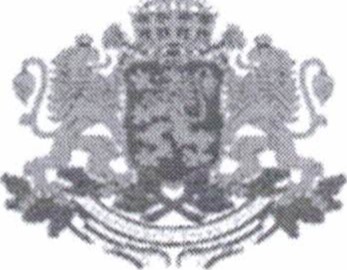 РЕПУБЛИКА БЪЛГАРИЯМинистър на здравеопазванетоЗАПОВЕД[3-04-7442020 г.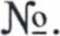 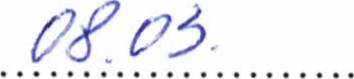 На основание чл. 63, ал. 1 и ал. 5 от Закона за здравето и регистрирането на случаи на COVID-19 на територията на области Габрово и Плевен, препоръка на Националния оперативен щаб, създаден със заповед № Р-37/26.02.2020 г. на МИНИСТЪР председателя на Република България и проведено извънредно заседание на Министерския съвет на08.03.2020 г.НАР ЕЖ ДАМВъвежда се карантинен режим на работа в „УНИВЕРСИТЕТСКА МНОГОПРОФИЛНА БОЛНИЦА ЗА АКТИВНО ЛЕЧЕНИЕ „д-р ГЕОРГИСТРАНСКИ” ЕАД” и „МНОГОПРОФИЛНА БОЛНИЦА ЗА АКТИВНО ЛЕЧЕНИЕ „д-р ТОТА ВЕНКОВА АД ГАБРОВО“, включващ ограничаване на достъпа на външни лица до сградите на лечебните заведения, преустановяване работата на детските и женските консултации, приема и провеждането на планови операции и свиждания.Въвежда се карантина за 14 дни в отделенията в лечебните заведения по т. 1, в които са хоспитализирани и изолирани потвърдени случаи на COVID-19, включваща спиране на приема и изписването на пациенти от отделенията, провеждане на засилен дезинфекционен режим на работа.З. Въвежда се стриктно спазване на мерките за превенция и контрол на инфекциите, съгласно Наредба № З от 2013 г. за утвърждаването на медицински стандарт по превенция и контрол на вътреболничните инфекции и насоките на Световна здравна организация.Областните управители, кметовете на общини и органите на МВР оказват пълно съдействие като създадат организация за осъществяването на контрол по изпълнение на разпоредените мерки.Заповедта да се съобщи на Регионалните здравни инспекции, ръководителите на лечебните заведения по т. 1., областните управители, кметовете на общините и на директорите на ОДМВРКонтрола по изпълнението на заповедта възлагам на доц. д-р Ангел Кунчев, главен държавен здравен инспектор.